IPTF Agency Logo 2014CASE MANAGEMENT SERVICES:Getting individuals linked to careProvide transportation to and from Medical appointments and Food Shelves10 Ride bus passes to assist with medical transportationAccess to Health InsuranceReferrals to Every Penny Counts and Aliveness and other agenciesCultural/emotional support and health education/risk prevention servicesHousing ReferralsAssisting in filling out paperworkAccess to traditional/spiritual counselingLocating a suitable doctor who is knowledgeable about HIV/AIDS Care Plans/ Advocacy                Ganawenima            (To Take Care Of)Whether newly diagnosed or multi-year HIV survivor, living with HIV/AIDS can be confusing and involve a wide variety of issues. Together HIV+ clients, Case Manager plan and coordinated with the appropriate services and resources that might be needed to achieve a healthier life. Culturally sensitive and confidential support is offered individually and or as a group through different activities, such as client retreats, crafts and educational sessions. IPTF Case Management services increase and sustain emotional well-being, provide psychological and emotional support. These opportunities include talking circles, Ceremonies and traditional feasts which help to reduce social isolation, stigma and promote general well-being.   The Case Management Program is now offering “Refer-A-Friend”… client incentives for new and existing clients….New clients will receive a Target gift card for enrolling in Case Management. You must complete all IPTF paperwork and either have a positive confirmatory test or have most recent labs sent to Case Manager.Existing clients will also receive a Target gift card for referring a client into Case Management. HIV Awareness artwork and above photo(google 2014)         Other Programs Offered:Confidential FREE HIV testing, Counseling & referrals•Wabinigay Prevention and Cessation Program for native american Youth and young adultsGikkinoo-amaage-gidiwin Gitigaan, " The Teaching Garden"​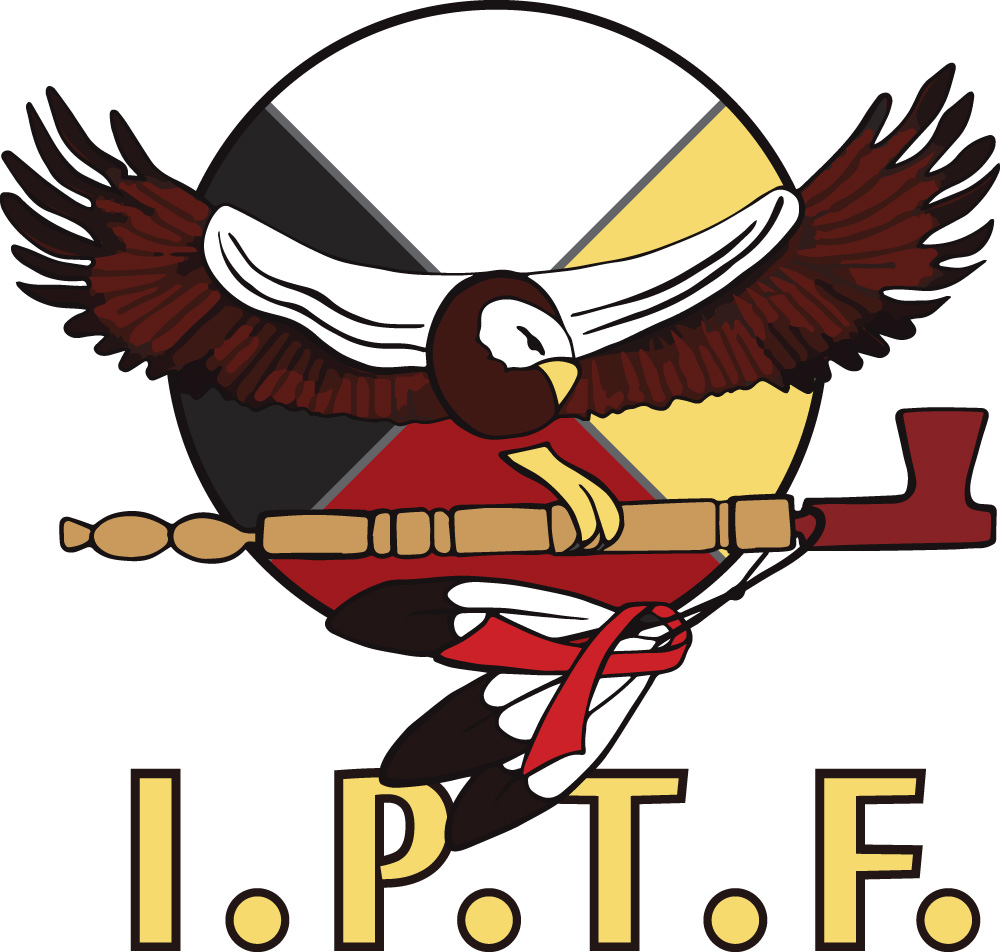 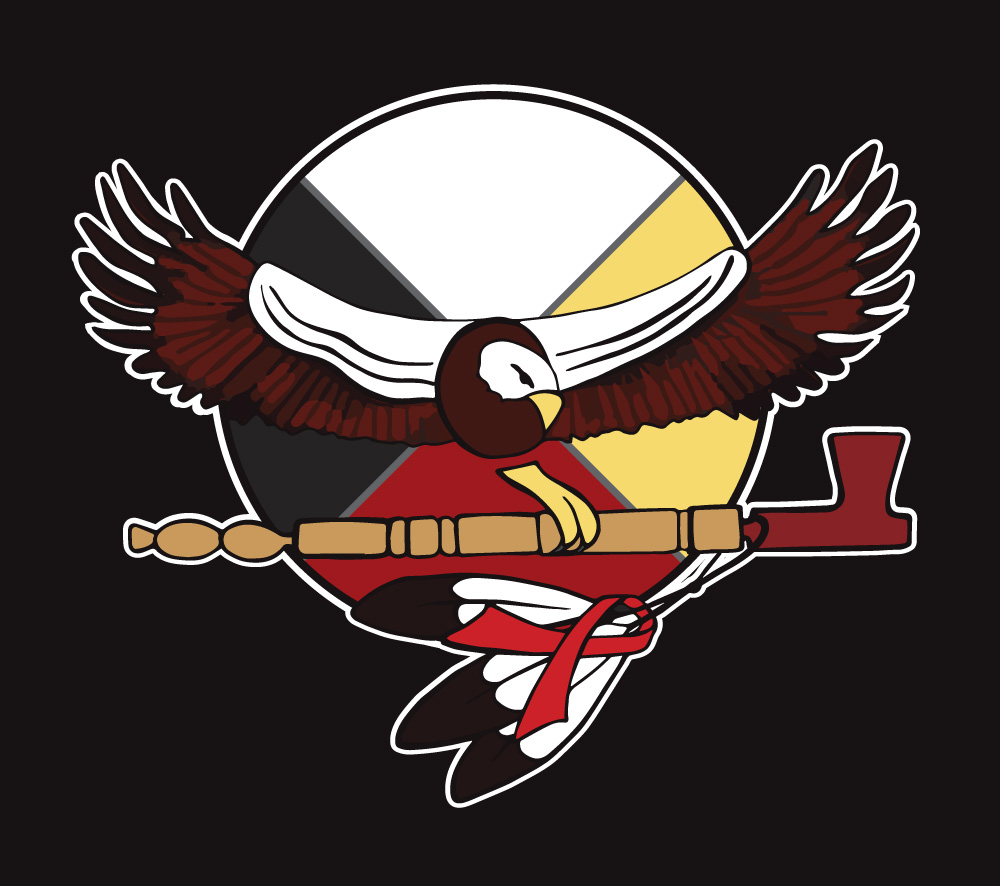 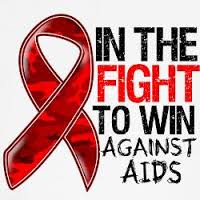 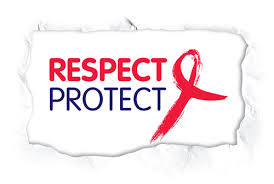 